MATEMATIKA PROGRAM BAHASA (A)Bentuksederhanadariadalah….Nilai dari 753 21Nilaidariadalah….12 345Jika 3log 5 = p maka 3log 45 = ....2p + 32p + 22p + 1p + 2 p + 1Akar-akar persamaan kuadrat x2 – 10x + 24 = 0 adalah x1danx2 .Jika x1>x2 ,maka nilai dari x1  + 5x2 = ….– 2 021826 Jika α dan β adalah akar-akar persamaan kuadrat  x2 -5x + 6 = 0 maka α2 + β2 = ….261513 86Diketahui persamaan kuadrat  x2 + 4x + 6 = 0 dengan akar-akar x1 dan x2. Persamaan kuadrat baru yang akar-akarnya  x1 + 1 dan  x2 + 1 adalah….6x2  – 3x + 1 = 0x2  + 2x + 3 = 0 x2 – 2x + 3 = 0x2  – 5x +10 = 0x2  + 5x +10 = 0Daerah yang memenuhi pertidaksamaan  x2 – 8x + 15 > 0 adalah….– 6 < x < –3– 3 < x < 5 3 < x < 5x < –5 atau  x > 3x < 3 atau  x > 5 Diketahui fungsi kuadrat  f(x) = x2 – 3x + 2 . Koordinat titik potong dengan sumbu X dan    sumbu Y adalah….(1, 0) , (–2, 0) dan (0, –2)(–1, 0) , (2, 0) dan (0, –2)(–2, 0) , (1, 0) dan (0, –2)(–1, 0) , (–2, 0) dan (0, 2)(1, 0) , (2, 0) dan (0 , 2) Koordinat titik puncak grafik fungsi kuadrat yang persamaannya y = (x – 3)(x – 1) adalah….(–2 , 15)(–2 , –1)(2 , –1) (2 , 1)(2, 15) Persamaan grafik fungsi kuadrat yang mempunyai titik ekstrim (1, –1) dan melalui titik (0, 1) adalah….y = –2x2  + 4x + 1 y = –2x2  + 4x – 1 y = 2x2  – 4x – 1  y = 2x2  + 4x + 1 y =  2x2  – 4x +1 Diketahui x1dany1memenuhi sistem persamaan  .  Nilai  2x1+ y1 = ….1357 9Irma membeli  apel dan  jeruk dengan harga 57.000,00 sedangkan Ade membeli  apel dan  jeruk dengan harga Rp 90.000,00. Jika x menyatakan banyaknya apel dan y menyatakan banyaknya jeruk yang dibeli, maka bentuk matematika dari permasalahan di atas adalah….Toko A, toko B, dan toko C menjual sepeda. Ketiga toko tersebut selalu berbelanja di sebuah distributor sepeda yang sama. Toko A harus membayar Rp 5.500.000,00 untuk pembelian 5 sepeda jenis I dan 4 sepeda jenis II. Toko B harus membayar RP 3.000.000,00 untuk pembelian 3 sepeda jenis I dan 2 sepeda jenis II. Jika toko C membeli 6 sepeda jenis I dan 2 sepeda jenis II, maka toko C harus membayar …Rp3.500.000,00Rp4.000.000,00Rp4.500.000,00 Rp5.000.000,00Rp5.500.000,00Diketahui matriks A =    , B =  , dan  C = ,  Jika A – 2B = C , makanilai p + q + r  = .....– 10 – 2 13 4Diketahui matriks A =   , dan B = . Jika C = AB, maka determinan matriks C adalah….– 92 – 70 297092 Invers Matriks A = adalah A-1 , maka A-1 = ....Sistem persamaan, dapat dinyatakan dalam bentuk matriks sebagai ....A.  = B.  = C.  =  D.  = E.  = Dari suatu barisan aritmetika diketahui suku ke–3 dan suku ke–10 berturut–turut adalah –5 dan 51. Suku ke–28 barisan tersebut adalah …171179187195203Suku ke tujuh dan suku ke dua barisan artimatika berturut–turut adalah  43 dan 13. Jumlah sepuluh suku pertama deret aritmatika itu adalah ....205340 410610900Seorang pedagang mendapat keuntungan setiap bulan dengan pertambahan keuntungan yang sama. Keuntungan bulan pertama Rp20.000,00 dan keuntungan bulan ketiga Rp40.000,00. Jumlah keuntungan dalam satu tahun adalah ….Rp 800.000,00Rp 900.000,00 Rp 950.000,00Rp 1.000.000,00Rp 1.100.000,00Dari suatu barisan geometri diketahui U2 = 3 dan  U5 = 24. Suku pertama barisan tersebut adalah ….12Jumlah takhingga deret geometri : 6 + 3 + + + … adalah ….101112 1314Seorang peternak ikan hias memiliki 20 kolam untuk memelihara ikan koki dan ikan koi. Setiap kolam dapat menampung ikan koki saja sebanyak 24 ekor, atau ikan koi saja sebanyak 36 ekor. Jumlah ikan yang direncanakan akan dipelihara tidak lebih dari 600 ekor. Jika banyak berisi ikan koki adalah x, dan banyak kolam berisi ikan koi adalah y, maka model matematika untuk masalah ini adalah ….x + y  20, 3x + 2y  50, x   0, y  0x + y  20, 2x + 3y  50, x   0, y  0x + y  20, 2x + 3y  50, x   0, y  0x + y  20, 2x + 3y  50, x   0, y  0 x + y  20, 3x + 2y  50, x   0, y  0Nilai maksimum fungsi sasarandari sistem pertidaksamaanadalah … .Sebuah pesawat udara mempunyai 60 tempat duduk. Setiap penumpang kelas utama boleh membawa bagasi hingga 50 kg, sedangkan untuk setiap penumpang kelas ekonomi boleh membawa bagasi palingbanyak20 kg. Pesawat hanya dapat menampung bagasi sebanyak 1.500 kg barang. Jika harga tiket kelas utama Rp500.000,00 dan harga tiket kelas ekonomi Rp300.000,00,maka pendapatan maksimum adalah …  Rp 20.000.000,00 Rp 21.000.000,00Rp 22.000.000,00Rp 23.000.000,00Rp 24.000.000,00Diketahui segitiga ABC siku-siku di A. Jika tan C = , maka cos C = ….Nilaidari  6 tan 300 +  4sin 600adalah….Perhatikan kubus  dibawah iniPanjangadalah… . Perhatikan gambar kubus ABCD.EFGH !Yang berpotongan dengan garis DFadalah …HB ACEGCGEHDari angka-angka ; 2, 4, 5, 7, 8 akan disusun bilangan terdiri dari tiga angka berbeda. Banyaknya bilangan yang lebih dari 500 adalah….2036 4860120Seorang tukang bangunan mempunyai 6 kaleng cat yang berlainan warna. Setiap percampuran 2 warna, akan menghasilkan warna baru. Banyaknya cat baru yang dapat dibentuk dari 6 kaleng cat tersebut adalah …61215 3060Pak Herry , istri dan dua anaknya pergi makanbersama di suatu restoran. Mereka duduk mengelilingi meja bundar.  Banyaknya susunan duduk yang berbeda dari keluarga Pak Herrya dalah….241286 3SMA Bunda Bangsa akan mengirimkan 3 orang siswanya untuk mengikuti lomba cerdas cermat matematika tingkat SMA. Jika ketiga siswa itu dipilih dari 9 orang siswa yang memenuhi syarat, maka banyaknya cara menentukan utusan itu adalah….244884 94102Dua buah dadu dilempar undi bersama-sama. Peluang munculnya jumlah kedua mata dadu merupakan bukan bilngan prima adalah....Diagram lingkaran berikut menyatakan jenis ektrakurikuler di SMA yang di ikuti oleh 500 orang. Banyak siswa yang mengikuti ektrakurikuler futsal adalah..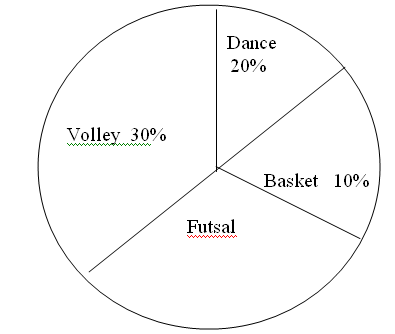 200 siswa 250 siswa300 siswa350 siswa375 siswaPerhatikan tabel berikut : Median dari data pada tabel adalah …34,5 + 34,5 + 29,5 + 29,5 + 38,5 + Diberikan histogram sebagai berikut :Modus dari data histogram itu adalah….13,0513,2513,5014,25 14,50Nilai kuartil atas (Q2) dari data yang disajikan dalam tabel distribusi frekuensi berikut adalah ....54,5057,5059,50 64,5078,75Simpangan baku dari data 8, 7, 10, 10, 8, 7, 5, 10, 9, 6 adalah ….DataFrekuensi10 – 19 220 – 29 830 – 39 940 – 49 1050 – 59 3DataFrekuensi40 – 49 750 – 59 660 – 69 1070 – 79 880 – 89 9